Załącznik nr 1 do zapytania ofertowegoOPIS PRZEDMIOTU ZAMÓWIENIAPrzedmiotem zamówienia jest:Przedmiotem niniejszego zamówienia jest dostawa i montaż dwóch masztów flagowych wraz z flagami w Szkole Policji w Pile ( Plac Staszica 7, 64-920 Piła). Maszty należy wykonać zgodnie z następującą specyfikacją:Montaż masztów flagowych wraz z flagami w istniejących już uchwytach flagowych stalowych ( załączona fotografia):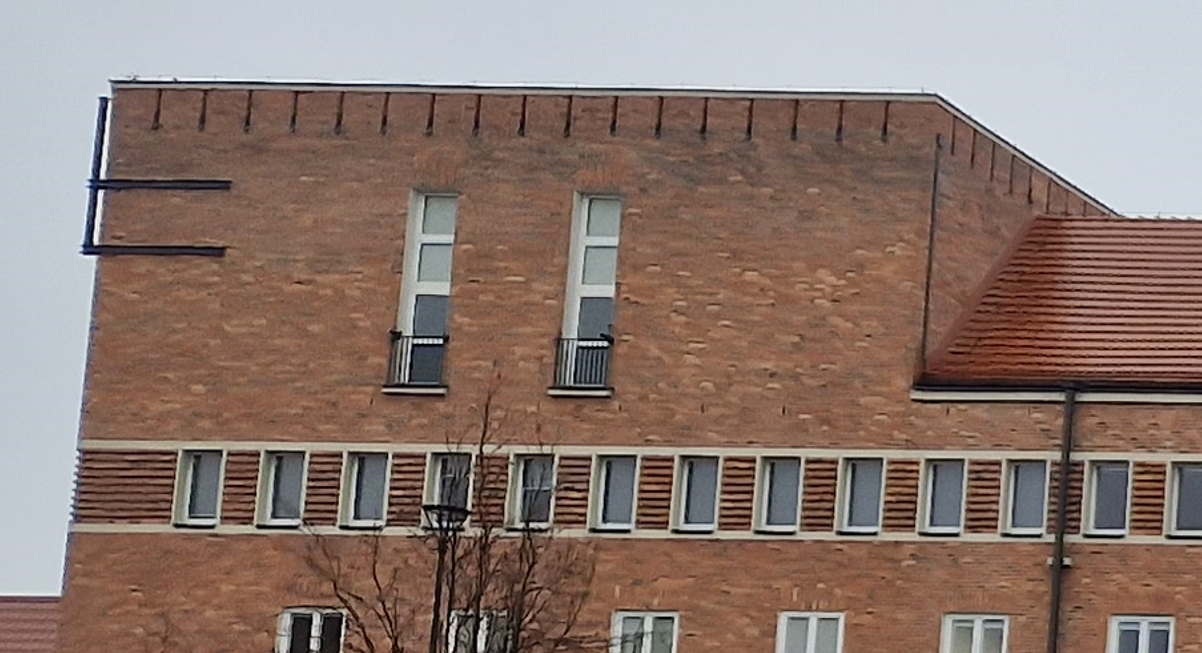 - wysokość masztu: - wymiary flagi: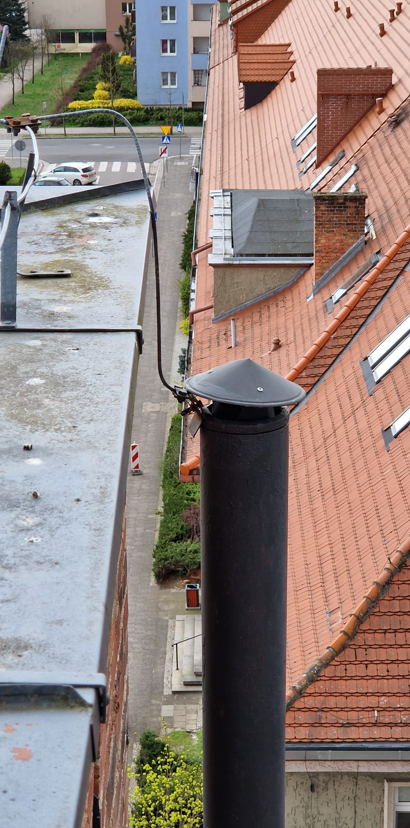 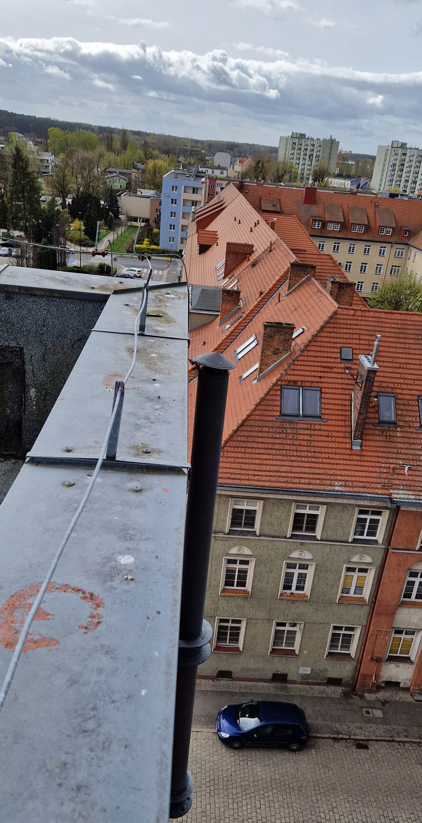 - maszty należy zamontować w istniejących już uchwytach za pomocą spawania lub elementów złącznych ( wymagana będzie wizja lokalna w celu ocenienia istniejącej konstrukcji uchwytów flagowych, wymagana będzie też ocena konstruktora w zakresie bezpieczeństwa oraz wykonanego połączenia),- konstrukcja masztu z aluminiowa malowana proszkowo w kolorze grafitowym                                   ( kolorystyka, odcień grafitu do zaakceptowania przez Zamawiającego), - wysokość masztów aluminiowych 10m,- dwie flagi Polski o wymiarach 304x190 cm wykonane z dwóch pasów grubej dzianiny poliestrowej zszytych szwem krytym francuskim . Flagi zamontowane na masztach.- należy zachować ciągłość połączenia instalacji odgromowej z istniejącymi uchwytami flagowymi,- maszt wyposażony w kopułę solarną LED,- Zamawiający wymaga zamontowania przy masztach flagowych „windtrackerów” – ramion flagi zapobiegających powiewaniu i zwijaniu flag i napinających je ułatwiając ich ekspozycję wzdłuż masztu,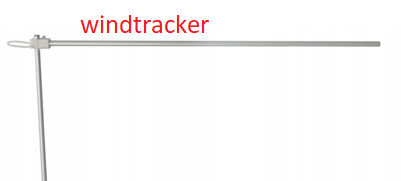 - maszty flagowe muszą być wyposażone w mechanizm do wciągania i opuszczania flag,- wszelkie materiały pomocnicze np. dźwigi, podnośniki i inne będą po stronie Wykonawcy,- Wykonawca udzieli na dostarczone i zamontowane maszty flagowe wraz z flagami gwarancji 3 letniej.Na przedmiot zamówienia składa się:Dostawa i montaż dwóch masztów flagowych aluminiowych o wysokości 10 m wraz dwiema flagami o wymiarach 304x190cm.Termin realizacji:Do 4 tygodni od daty złożenia zamówienia.Informacje dodatkowe:Zamawiający wymaga żeby Wykonawca zadania pojawił się przed przystąpieniem do złożenia oferty i szczegółowo zapoznał z istniejącą konstrukcją masztów i budynku. W celu zapoznania się z instalacją wymagane jest poinformowanie Zamawiającego o zamiarze przyjazdu. Wykonawcy zainteresowani zapoznaniem się z miejscem wykonywania prac będących przedmiotem zamówienia proszeni są o zgłoszenie zamiaru dokonania wizji lokalnej Pani Patrycji Sieg, tel. 47 774-22-44, w godz. 8-14. Termin zostanie ustalony na roboczo.